Lord Mayor’s Show Challenge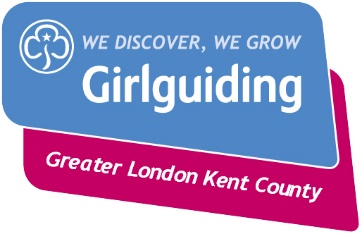 Badge Order FormPlease contact guidingglk@yahoo.co.uk for more information regarding how to apply for badges.Please make cheques payable to: Greater London Kent  County GuidesAny questions please email guidingglk@yahoo.co.ukContact NameUnit NameContact Telephone numberContact email addressTotal (£)Number of badges required @ £1.00 per badgePostage and packaging if appropriate 1-3 badges £1.004-10 badges 10 £1.5011-50 £3.00 Total